NAME______________________________________________________https://tinyurl.com/congresseducation           Username: students Password: C-SPANCLASSROOMShould Congress continue to require annual standardized tests for all students?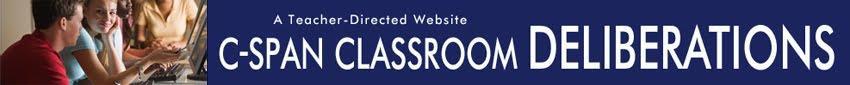 First, define these terms and phrases before reading the background article or using the videos from C-SPAN Classroom Deliberations. Try searching Google or a dictionary for a definition.Finally, use these words in your deliberations and writing activities after you understand all sides of the issue.Answer the following questions as you read the background article, “Sens. Alexander,Murray, propose bipartisan measure to replace NCLB” Washington Post.Devolution is the transfer of governmental power from the national or central government to a regional or local government. Could the bill proposed by Senators Alexander and Murray be described as devolution?What testing and reporting requirements would still exist for states under the proposed bill?What current federal law, that the proposed bill seeks to change, allows the federal   government laid out penalties for failing schools?Explain in 2-3 sentences the division over the issue of Title 1 portability.Under the proposed bill, what level of government would be responsible for if and how teachers are evaluated?What tool has the Obama administration used to encourage states to adopt their preferred education reforms?Should Congress continue to require annual standardized tests for all students?Answer the following questions as you view the background video of former President Bush speaking (6/15/07).What do you think President Bush meant in regards to education when he mentioned “the soft bigotry of low expectations”?According to President Bush, what is the basic strategy behind the No Child Left Behind Act?According to President Bush, what are two of the benefits of measuring student performance?Answer the following questions as you view the background video of New York Times education reporter Sam Dillon discuss how states may obtain federal waivers from the No Child Left Behind Act.According to Dillon, what are two of the principles the federal government is seeking in state applications for waivers from the No Child Left Behind Act (NCLB)?What does Dillon mean by the term “disaggregation” of scores? Why do you think this might be important?What does the No Child Left Behind Act require in terms of the availability of school scoring data?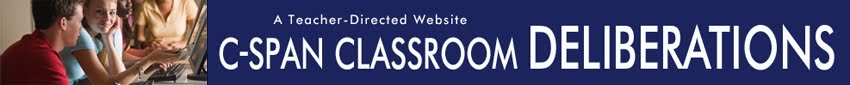 Notetaking chartDirections: Use this chart to take notes on the strongest arguments for and against the question as you watch C-SPAN’s videos and read the linked articles. For each argument, include the source (the name of the speaker or writer), a direct word-for-word quote, and a summary in your own words. Then use this chart in your class deliberation, debate, or simulation.Deliberation Question: Should Congress continue to require annual standardized tests for all students?What questions do you have? What terms do you need to clarify?	TermDefinitionElementary and Secondary Education Act (ESEA)No Child Left Behind (NCLB)Race to the Top (RTTT)BipartisanOversightTitle I FundingDisaggregated Data / ScoresAcademic Standards / Curriculum StandardsCommon Core State StandardsAccountabilityWaiverDevolutionBlock GrantsNAEPPISAYES (Arguments FOR)NO (Arguments against)source: quote: summary:source:quote:summary:source: quote: summary:source: quote: summary:source: quote: summary:source: quote: summary:source: quote: summary:source: quote: summary: